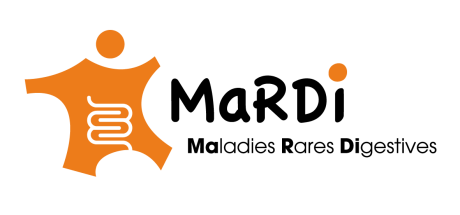 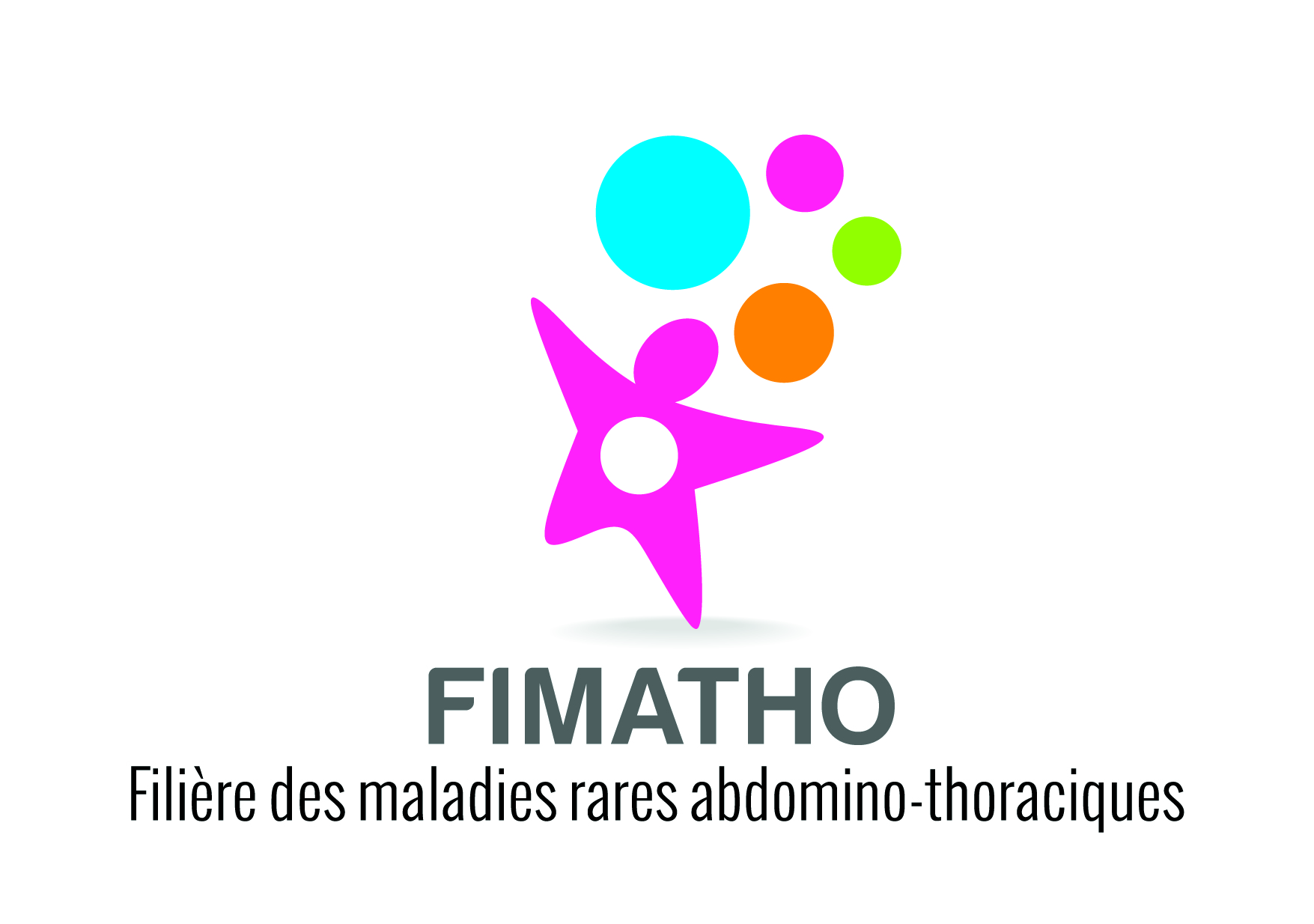 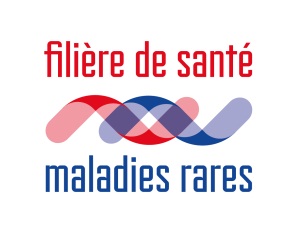 
 Fiche de renseignements RCPMALadies rares digestives	☐ « Je déclare avoir recueilli le consentement de mon patient pour le passage de son dossier en Réunion de Concertation Pluridisciplinaire et l’avoir informé que ses données de santé pourront être partagées avec d’autres professionnels de santé à des fins de prise en charge diagnostique et thérapeutique. Le patient a bien été informé de son droit d’accès, d’opposition, de rectification et d’effacement de ces données ».Contexte								    *informations obligatoiresDate de la RCP : Cliquez ici pour taper du texte.Le patient est adressé pour une RCP :Experts à la RCP souhaités : Cliquez ici pour taper du texte.URGENTMotif de la RCP* :Question à poser en RCP* : Cliquez ici pour taper du texte.
Patient                        						    *informations obligatoiresNom* : Cliquez ici pour taper du texte.Prénom* : Cliquez ici pour taper du texte.Date de naissance* : Cliquez ici pour taper du texte.Lieu de naissance : Cliquez ici pour taper du texte.Sexe* :    ☐ F    ☐ M	Diagnostic supposé : Cliquez ici pour taper du texte.Premier passage en RCP :    ☐Oui     ☐NonHISTOIRE FAMILIALE  (si utile)   Antécédents familiaux (si utile) : Cliquez ici pour taper du texte.Arbre généalogique à joindre si nécessaire.Consanguinité :  ☐Oui     ☐NonEXAMENS COMPLÉMENTAIRES (AJOUTER la date)Biologie : Cliquez ici pour taper du texte.Génétique : Cliquez ici pour taper du texte.Histologie : Cliquez ici pour taper du texte.Imagerie : Cliquez ici pour taper du texte.






AVIS DE LA RCP 		   				    *informations obligatoiresNature de la proposition* :Avis de la RCP* : Cliquez ici pour taper du texte.Type de proposition* :☐ Application référentiel	☐ Essai thérapeutique (description)☐ Traitement hors référentiel	Type de traitement / type d’examen complémentaire : Cliquez ici pour taper du texte.Références bibliographiques/référentiels permettant de documenter l’avis de la RCP : Cliquez ici pour taper du texte.Reponsable de la RCP :Médecin référent*Médecin référent*Médecin prescripteur de la RCP, qui présente le patient (nom, prénom)Cliquez ici pour taper du texte.Médecin responsable du suivi du patient (si diffèrent) (Nom, prénom)Cliquez ici pour taper du texte.Téléphone portable du médecin qui présentera le dossier Cliquez ici pour taper du texte.E-mail Pro.Cliquez ici pour taper du texte.Date de /mm/YYYYCliquez ici pour taper du texte.☐ Clinique (demande d’avis diagnostic / thérapeutique)☐ génétique (demande d’examen génétique)☐ Oui☐ Non☐ Avis diagnostique☐ Surveillance (RCP de suivi)☐ Décision de traitement☐ Demande d’étude génétique☐ Autre motif (préciser) : Cliquez ici pour taper du texte.☐ Rendu d’étude génétique (RCP après l’étude génétique)ParentnomprénomDate de naissance JJ/MM/YYYYPhénotypePèreMreFratrieAutresHISTOIRE de la maladie  HISTOIRE de la maladie  Histoire synthétique de la maladie et traitements mis en œuvreCliquez ici pour taper du texte.☐ Mise en traitement☐ Surveillance ☐Nécessité d’examens complémentaires☐ Autre (préciser) : Cliquez ici pour taper du texte.